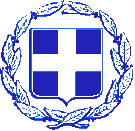 ΕΛΛΗΝΙΚΗ ΔΗΜΟΚΡΑΤΙΑΠΕΡΙΦΕΡΕΙΑΚΗ ΕΝΟΤΗΤΑ ΚΑΒΑΛΑΣΔΗΜΟΣ ΝΕΣΤΟΥΤΕΥΧΟΣ ΟΙΚΟΝΟΜΙΚΗΣ ΠΡΟΣΦΟΡΑΣΧΡΥΣΟΥΠΟΛΗ, 25/05/2021Έντυπο Οικονομικής ΠροσφοράςΒάσει της εγκεκριμένης χρηματοδότησης, οι προς ανάθεση υπηρεσίες έχουν κοστολογηθεί ως εξής:Η οικονομική προσφορά υποβάλλεται με τη συμπλήρωση των κατωτέρω δύο πινάκων Οικονομικής Προσφοράς:ΑΝΑΘΕΤΩΝ ΦΟΡΕΑΣΔΗΜΟΣ ΝΕΣΤΟΥΑΠΟΦΑΣΙΖΟΝ ΟΡΓΑΝΟΟΙΚΟΝΟΜΙΚΗ ΕΠΙΤΡΟΠΗ ΔΗΜΟΥ ΝΕΣΤΟΥΔΙΕΥΘΥΝΟΥΣΑ ΥΠΗΡΕΣΙΑΔ/ΝΣΗ ΤΕΧΝΙΚΩΝ ΥΠΗΡΕΣΙΩΝΑΝΤΙΚΕΙΜΕΝΟΠαροχή υπηρεσιών συμβούλου για την εκπόνηση του Σχεδίου Φόρτισης Ηλεκτρικών Οχημάτων (Σ.Φ.Η.Ο.) του Δήμου ΝέστουΧΡΗΜΑΤΟΔΟΤΗΣΗΠράσινο ΤαμείοΠΡΟΕΚΤΙΜΩΜΕΝΗ ΑΜΟΙΒΗ39.680,00 ευρώ (συμπ. ΦΠΑ)ΔΙΑΔΙΚΑΣΙΑΑΝΟΙΚΤΗΕΙΔΟΣ ΔΙΑΓΩΝΙΣΜΟΥΣΥΝΟΠΤΙΚΟΣΚΡΙΤΗΡΙΟ ΑΝΑΘΕΣΗΣΗ πλέον συμφέρουσα από οικονομική άποψη προσφορά βάσει βέλτιστης σχέσης ποιότητας-τιμήςΗΜΕΡΟΜΗΝΙΑ ΔΗΜΟΣΙΕΥΣΗΣ στο ΚΗΜΔΗΣ25/05/2021ΕΝΑΡΞΗ ΔΙΑΔΙΚΑΣΙΑΣ ΔΙΑΓΩΝΙΣΜΟΥ25/05/2021ΚΑΤΑΛΗΚΤΙΚΗ08/06/2021ΠΡΟΫΠΟΛΟΓΙΣΜΟΣ ΕΡΓΟΥΠΡΟΫΠΟΛΟΓΙΣΜΟΣ ΕΡΓΟΥΠΡΟΫΠΟΛΟΓΙΣΜΟΣ ΕΡΓΟΥΠΕΡΙΓΡΑΦΗ ΥΠΗΡΕΣΙΑΣΠΟΣΟ ΣΕ ΕΥΡΩ (ΧΩΡΙΣ ΦΠΑ)ΠΟΣΟ ΣΕ ΕΥΡΩ (ΜΕ ΦΠΑ)Παροχή υπηρεσιών συμβούλου για την εκπόνηση του Σχεδίου Φόρτισης Ηλεκτρικών Οχημάτων (Σ.Φ.Η.Ο.) του Δήμου Νέστου32000,00 €39680,00 €ΣΥΝΟΛΟ32000,00 €39680,00 €Πίνακας 1: Συνολική Οικονομική Προσφορά Αναδόχου ανά παραδοτέοΠίνακας 1: Συνολική Οικονομική Προσφορά Αναδόχου ανά παραδοτέοΠίνακας 1: Συνολική Οικονομική Προσφορά Αναδόχου ανά παραδοτέοΠΑΡΑΔΟΤΕΑΠΟΣΟ ΣΕ ΕΥΡΩ (ΧΩΡΙΣ ΦΠΑ)ΠΟΣΟ ΣΕ ΕΥΡΩ (ΜΕ ΦΠΑ)Ανάλυση Υφιστάμενης Κατάστασης - Χαρτογράφηση της Περιοχής ΠαρέμβασηςΧωροθέτηση σημείων επαναφόρτισης και θέσεων στάθμευσης Η/Ο - Σενάρια ανάπτυξης δικτύου σημείων επαναφόρτισης Η/ΟΈκθεση ΔιαβούλευσηςΟλοκλήρωση Φακέλου - Εφαρμογή ΣχεδίουΣΥΝΟΛΟΠίνακας 2: Συνολική Οικονομική Προσφορά ΑναδόχουΠίνακας 2: Συνολική Οικονομική Προσφορά ΑναδόχουΠίνακας 2: Συνολική Οικονομική Προσφορά ΑναδόχουΠίνακας 2: Συνολική Οικονομική Προσφορά ΑναδόχουΤΕΛΙΚΗ ΠΡΟΣΦΕΡΟΜΕΝΗ ΤΙΜΗΜΟΝΑΔΑΑριθμητικώςΟλογράφωςΤελική Τιμή χωρίς ΦΠΑΕΥΡΩΑναλογούν ΦΠΑΕΥΡΩΤελική Τιμή με ΦΠΑΕΥΡΩ(ΤΟΠΟΣ-ΗΜΕΡΟΜΗΝΙΑ)ΥΠΟΓΡΑΦΗ-ΣΦΡΑΓΙΔΑ